1.základní škola Cheb, Americká 36, příspěvková organizace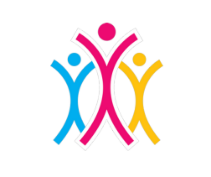 ŠKOLNÍ ŘÁDDatum vydání		10.4.2023Datum účinnosti	4.9. 2023Číslo jednací	číslo vnitřní směrnice	1.ZŠ-65/2023Vydala			Mgr. Vendula Khynychová, ředitelka školyŠkolská rada schválila dne: 	18.4.2023	Pedagogická rada projednala dne	1. 9. 2023Tento Školní nahrazuje řád	1.ZŠ-86/2022 ze dne 31.5.2022počet stran	15počet stran přílohy	11spisový a skartační znak	1.4.A10Na základě ustanovení § 30 zákona č. 561/2004 Sb., školský zákon, vydává ředitelka školy poprojednání v pedagogické radě a schválení ve školské radě tento řád školy.Obecná ustanovení1.	Školní řád upravuje podrobnosti k výkonu práv a povinností žáků, jejich zákonných zástupců a pracovníků školy a stanovuje základní pravidla jejich vzájemného soužití. Vychází z Všeobecné deklarace lidských práv, z Úmluvy o právech dítěte, ze zákona č. 561/2004 Sb. o předškolním, základním, středním, vyšším odborném a jiném vzdělávání (školský zákon) ve znění pozdějších předpisů a z vyhlášky č. 48/2005 Sb. o základním vzdělávání a některých náležitostech plnění povinné školní docházky ve znění pozdějších předpisů.2.	Školní řád je závazný pro všechny žáky školy, jejich zákonné zástupce a všechny zaměstnance školy a je platný i pro akce související s výchovně vzdělávací činností školy, které se uskutečňují mimo budovu školy. Speciální podrobnosti k výkonu práv a povinností žáků, jejich zákonných zástupců a pracovníků školy ve školní družině a ve školní jídelně upravují vnitřní řády těchto školských zařízení.3.	Na tvorbě, hodnocení funkčnosti a eventuálních úpravách školního řádu se podílejí žáci, pracovníci školy a prostřednictvím školské rady i zákonní zástupci žáků.1.základní škola Cheb, Americká 36, příspěvková organizace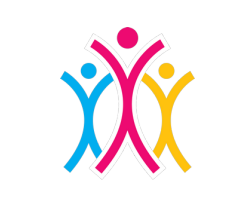   Školní řádHLAVNÍ ŠKOLNÍ PRAVIDLABEZPEČÍ RESPEKT SPOLUPRÁCE ODPOVĚDNOST1 Podrobnosti k výkonu práv a povinností dětí a žáků a jejich zákonných zástupců ve škole a podrobnosti o pravidlech vzájemných vztahů se zaměstnanci ve škole1.1 Práva žáků ve škole (vychází z §21 školského zákona)Jako žák naší školy máš právo:na vzdělávání a školské služby podle školského zákona (§21)na informace o průběhu Tvého vzdělávání a jeho výsledcích. Hodnocení je dostupné Tobě i Tvým zákonným zástupcům na https://zsjakkv.edupage.org/login/ (§21)zakládat v rámci školy samosprávné orgány žáků, volit a být do nich volen, pracovat v nich a jejich prostřednictvím se obracet na ředitelku školy nebo školskou radu s tím, že ředitelka školy nebo školská rada jsou povinni se stanovisky a vyjádřeními těchto samosprávných orgánů zabývat a své stanovisko k nim odůvodnit (§21)vyjadřovat se ke všem rozhodnutím týkajících se podstatných záležitostí Tvého vzdělávání, přičemž Tvým vyjádřením musí být věnována pozornost odpovídající Tvému věku a stupni vývoje (§21)na informace a poradenskou pomoc školy nebo školského poradenského zařízení v záležitostech týkajících se Tvého vzdělávání podle školského zákona. Můžeš využívat školní poradenské pracoviště, především pomoc výchovného poradce, školního metodika prevence, speciálních pedagogů, školního psychologa nebo dalších odborníků školy (§21)požádat o pomoc učitele, pokud nerozumíš učivuna bezpečnost a ochranu zdraví během školního vyučování a na školních akcíchpoužívat školní učebnice, knihovnu školy, materiály od učitelů a vybavení školy podle poučení od učitelůna bezpečí ve škole, ochranu před jakoukoli diskriminací a násilím, na svobodu myšlení, projevu, shromažďovánína ochranu před vlivy a informacemi, které ohrožují Tvou rozumovou a mravní výchovu a nevhodně ovlivňují Tvou morálkuna individuální péči a na pomoc či radu učitelů, jestliže se cítíš z jakéhokoliv důvodu v tísnina odpočinek v době přestávek, vyhovující hygienické podmínky a dodržování základních psychohygienických podmínekbýt seznámen se všemi předpisy, vztahujícími se k Tvému pobytu a činnosti ve školena řešení úrazu nebo škody, ke kterým došlo v souvislosti s Tvou činnostína stravování ve školní jídelně1.2 Povinnosti žáků ve škole (vychází z §22 školského zákona)Jako žák naší školy jsi povinen:řádně docházet do školy a řádně se vzdělávat (§22), účastnit se výuky podle rozvrhu hodin a neopouštět bez vědomí vyučujícího třídu, školu ani školní akcidodržovat školní řád a vnitřní řády a předpisy a pokyny školy k ochraně zdraví a bezpečnosti, s nimiž jsi byl/a seznámen/a (§22), dodržovat pravidla hygienyplnit pokyny pedagogických pracovníků školy vydané v souladu s právními předpisy a školním nebo vnitřním řádem (§22)1 minutu před začátkem každé vyučovací hodiny být v učebně na svém místě s připravenými pomůckami; před začátkem vyučování 5 minut připravovat se pravidelně na výukunosit pravidelně Omluvný list s informacemi pro zákonné zástupce (dále OL)docházet povinně do zájmových kroužků, pokud jsi přihlášen/a. Odhlásit Tě mohou vždy ke konci pololetí Tvoji zákonní zástupciohlašovat třídnímu nebo dozírajícímu učiteli veškeré projevy hrubosti, šikanování a rizikových jevů ve škole i mimo nináležitě se starat o své věci a nenechávat je bez dozoruVstoupil/a jsi – pozdrav. Odcházíš – rozluč se. Chceš-li – řekni: prosím. Dostaneš-li – řekni: děkuji. Používej i ostatní slova, která k sobě lidi přibližují. Nech mluvit i ostatní, každý má právo vyjádřit svůj názor. Mluv pravdu.Kromě výše uvedených základních povinností máš v naší škole ještě další povinnosti:respektovat školní pravidla BEZPEČÍ – RESPEKT – SPOLUPRÁCE – ODPOVĚDNOSTodkládat své oblečení a venkovní obuv do šatních skříněknosit v budově školy přezůvkychodit v budově školy bez čepice nebo jiné pokrývky hlavyžvýkat žvýkačky jen mimo budovu školychovat se tak, abys neohrozil/a zdraví své, ani jiných osob a vykonávat činnosti, které jsou zdraví prospěšné. Svou činností děláš jen to, čím nezpůsobíš úraz sobě ani jiným žákům (např. nemanipuluješ s pyrotechnickými výrobky, nepiješ alkoholické nápoje a destiláty, energetické nápoje, nekouříš, nezneužíváš návykové látky,…).během tělesné výchovy si z bezpečnostních důvodů měj krátké nehty na rukou a odkládej řetízky z krku, náramky a jiné ozdoby; ty si můžeš uschovat u učitele tělesné výchovys veškerým elektrickým zařízením školy, okny a roletami manipulovat jen za přítomnosti učiteleodevzdat nalezené věci do kanceláře školyzodpovídat za ztrátu, zničení nebo poškození půjčené a Tebou využívané školní pomůcky (také učebnice) nebo poničení místnosti určené k výuce, vybavení školy nebo poškození dalších dostupných prostředků ve škole, např. výpočetní techniku, které škola vlastní ke vzdělávání žáků. Vše můžeš využívat jen s vědomím a pod dohledem dospělého pracovníka školypoškodíš-li majetek školy, žáků, učitelů či jiných osob, zajistí tvoji zákonní zástupci nápravu – uvedení do původního stavuohlásit ihned úraz svůj či jiné osobyVšichni žáci mají přísně zakázáno:kouřit v budovách a areálu školy a při akcích organizovaných školoudo školy i areálu školy vnášet, uchovávat, užívat či distribuovat tabákové výrobky, elektronické cigarety, alkohol, návykové, omamné, psychotropní látky, jedy a takové látky, které je svým vzhledem, chutí a konzistencí napodobují. Tento zákaz platí i při akcích organizovaných školoudo školy a při akcích organizovaných školou nosit či v ní používat nebezpečné předměty (nože, zbraně, výbušniny, pyrotechniku) a takové nástroje, které je svým vzhledem napodobujív případě porušení dvou výše uvedených zákazů jsou informováni zákonní zástupci a Policie ČR; nebezpečné látky a předměty jsou žákovi odebrány, uloženy v sekretariátu školy a předány zákonnému zástupci. V případě podezření na požití omamných látek a alkoholu je žák předán zákonnému zástupci.používat mobilní telefony nebo jiné elektronické zařízení, s výjimkou jejich používání v nezbytném rozsahu ze zdravotních důvodů nebo s přímým souhlasem pracovníka školy (např. pro výuku)jakkoli manipulovat s elektrickými spotřebiči či elektroinstalacíotvírat okna či manipulovat se žaluziemi bez souhlasu učitelenavádět spolužáky k porušování školního řáduzdržovat se ve vnějších prostorách školy (včetně školního hřiště) po skončení vyučování, popř. po skončení zájmových kroužků1. 3 Práva zákonných zástupců (dle §21 školského zákona)na informace o průběhu a výsledcích vzdělávání svého dítěte nebo dítěte svěřeného do péčevolit a být voleni do školské radydodržovat tento školní řád a vnitřní řád školy (obsahuje např. informace o provozu školy a předávání výsledků vzdělávání) a předpisy a pokyny školy k ochraně zdraví a bezpečnosti, s nimiž byli seznámeni (především preventivní program školy) a jsou dostupné na webu školy 1zscheb.edupage.org vyjadřovat se ke všem rozhodnutím týkajícím se podstatných záležitostí vzdělávání svého dítěte nebo dítěte svěřeného do péče, přičemž jejich vyjádřením musí být věnována pozornostna informace a poradenskou pomoc školy nebo školského poradenského zařízení (které jim škola může doporučit) v záležitostech týkajících se vzdělávání podle školského zákonapísemně požádat ředitelku školy o povolení vzdělávání podle individuálního vzdělávacího plánu; zákonný zástupce je povinen vytvořit pro individuální vzdělávání odpovídající podmínkypísemně požádat ředitelku školy o slovní hodnocení svého dítěte na vysvědčenív případě pochybností o správnosti hodnocení na konci prvního nebo druhého pololetí požádat ředitelku školy o komisionální přezkoušení žáka (nejpozději do 3 pracovních dnů od vydání vysvědčení); komisionální přezkoušení se koná nejpozději do 14 dnů od doručení žádosti nebo v termínu dohodnutém se zákonným zástupcem žákana korektní jednání a chování ze strany zaměstnanců školy1.4 Povinnosti zákonných zástupců (dle §22 školského zákona)zajistit, aby dítě a žák docházel řádně do školy nebo školského zařízenína vyzvání ředitelky školy, třídního učitele či ostatních vyučujících se osobně zúčastnit projednání závažných otázek týkajících se vzdělávání žákadbát na přípravu svého dítěte do školy, pravidelně kontrolovat jeho školní práci (oceňovat úspěchy a podpořit při neúspěchu), informovat se na hodnocení a chování dítěteinformovat školu a školské zařízení o změně zdravotní způsobilosti, zdravotních obtížích dítěte nebo žáka nebo jiných závažných skutečnostech, které by mohly mít vliv na průběh vzdělávánídokládat důvody nepřítomnosti dítěte a žáka ve vyučování a na akcích školy prostřednictvím Omluvného listu a systému Edupage – omlouvání žáků v souladu s podmínkami stanovenými školním řádemoznamovat škole údaje podle § 28 odst. 2 a 3 školského zákona, které jsou podstatné pro průběh vzdělávání nebo bezpečnost dítěte a žáka, a změny v těchto údajíchsetkávat se s učiteli dvakrát za školní rok na třídních schůzkách (1. a 3. čtvrtletí), popř. si domluvit individuální konzultaci s pedagogickými pracovníky pomocí elektronického školního systému Edupagekomunikovat s učitelem/školou pomocí systému Edupage1.5 Pravidla vzájemných vztahů se zaměstnanci ve školeVzájemné vztahy mezi zaměstnanci školy, žáky i zákonnými zástupci žáků, musí vycházet ze vzájemné úcty, názorové snášenlivosti, solidarity, důstojnosti a musí akceptovat školní pravidla BEZPEČÍ – RESPEKT – ODPOVĚDNOST – SPOLUPRÁCE.Všichni zaměstnanci školy, žáci i jejich zákonní zástupci usilují o vytváření partnerských vztahů podložených vzájemnou úctou při komunikaci a jednáních.Zaměstnanci školy vydávají žákům a jejich zákonným zástupcům pouze takové pokyny, které bezprostředně souvisejí s plněním školního vzdělávacího programu, školního řádu a dalších nezbytných organizačních opatření.Všichni zaměstnanci školy a žáci přicházejí do školy vhodně oblečeni a upraveni. Žáci se ve škole přezouvají.Všichni zaměstnanci školy chrání děti a žáky před všemi formami špatného zacházení, sexuálního násilí a zneužívání; zjistí-li pracovník školy od žáků nebo jiných zákonných zástupců, že dítě nebo žák je týrán, krutě trestán nebo je s ním jinak špatně zacházeno, spojí se s výchovnou poradkyní, vedením školy a orgány na pomoc dítěti.Všichni zaměstnanci školy, žáci a zákonní zástupci dbají o dodržování základních společenských pravidel, školních pravidel a pravidel zdvořilé komunikace.Zvláště hrubé opakované slovní a úmyslné fyzické útoky žáka vůči zaměstnancům školy, školní družiny nebo vůči ostatním žákům se považují za zvláště závažné porušení školního řádu a jsou důvodem k udělení kázeňského opatření. Dopustí-li se žák takovéhoto jednání, je informován rodič a Policie ČR nebo orgán sociálně-právní ochrany dětí v místě bydliště žáka.Zvláště hrubé opakované slovní a úmyslné fyzické útoky na zaměstnance školy ze strany zákonných zástupců jsou podnětem k vyzvání Policie ČR nebo hlídky Městské policie.Postup pro vyřizování podnětů dětí a žáků a zákonných zástupců:Děti, žáci a zákonní zástupci se mohou se svými podněty obracet na svého třídního učitele, výchovného poradce, školního metodika prevence nebo učitele, ke kterému mají důvěru; v případě nevyřešení podnětu se obracejí na zástupce ředitelky a teprve pak na ředitelku školy.2 Pravidla pro zaměstnance školy k zajištění bezpečnosti a dobrých vztahů ve školeVšichni pedagogičtí pracovníci zajišťují bezpečnost a ochranu zdraví žáků při činnostech, které přímo souvisejí s výchovou a vzděláním, pedagogové o tom pořizují zápisy a záznamy.Pedagogové informují zákonného zástupce žáka o prospěchu a chování žáka, sdělují mu veškerou klasifikaci, mimořádné zhoršení prospěchu žáka prostřednictvím školní matriky nebo výpisu ze školní matriky; navrhnou řešení školní neúspěšnosti nebo řešení pro zlepšení chování.Učitelé evidují a kontrolují absenci žáků v jednotlivých vyučovacích hodinách. Kontrolují, zda jsou tyto informace zákonným zástupcem sledovány.Všichni pedagogičtí pracovníci se zúčastňují třídních schůzek, na kterých informují zákonné zástupce žáků o výsledcích výchovy a vzdělávání; v případě omluvené nepřítomnosti pedagogického pracovníka dotyčný zajistí, aby zákonní zástupci byli informováni jiným způsobem.Všichni pedagogičtí pracovníci nabízejí v případě požadavku žáka nebo zákonného zástupce konzultační hodiny.Vyučující vede žáky k porozumění, snášenlivosti, toleranci a respektu k rovnoprávnosti, připravuje žáky k odpovědnému životu.Všichni zaměstnanci školy věnují speciální pozornost ochraně dětí a žáků před návykovými látkami i před látkami, které je imitují.Informace, které zákonný zástupce dítěte nebo žáka poskytne do školní matriky nebo jiné důležité informace o dítěti a žákovi (zdravotní způsobilost,…) jsou důvěrné a všichni pedagogičtí pracovníci se řídí aktualizovaným zákonem o „GDPR“ - General Data Protection Regulation , nebo „Obecným nařízením“ o ochraně osobních údajů.Pracovníci školy se nevměšují do soukromí dětí a žáků nad rámec bodů uvedených v tomto školním řádu.Všichni pracovníci školy jsou v budově školy odpovědní za to, aby děti a žáci nepřicházeli do styku s materiály a informacemi pro ně nevhodnými.Pracovník školy žákovi odpoví na pozdrav.Každý pracovník, který otevírá budovu cizím příchozím, je povinen zjistit důvod jejich návštěvy.Pedagogický pracovník, který je vedoucí zájmového kroužku, přebírá žáky, kteří jsou přihlášeni do školní družiny, od vychovatelky ŠD. Po ukončení činnosti kroužku tyto žáky vrací zpět vychovatelce. Žáky, kteří nejsou přihlášeni do školní družiny, přebírá na místě předem určeném.Dohled nad žáky je zajištěn pracovníky školy po celou dobu jejich pobytu ve školní budově, přehled dohledů je vyvěšen na všech úsecích, kde dohled probíhá. Při organizaci výuky jinak, než ve vyučovacích hodinách probíhá dohled nad žáky po celou dobu akce pracovníky pověřenými dohledem.3 Zvláštní pravidla při omezení osobní přítomnosti dětí a žáků ve škole(z důvodů krizového nebo mimořádného opatření) dle §184a zákona 561/2004 Sb.Pokud z důvodu krizového opatření vyhlášeného podle krizového zákona, nebo z důvodu nařízení mimořádného opatření podle zvláštního zákona, anebo z důvodu nařízení karantény podle zákona o ochraně veřejného zdraví není možná osobní přítomnost většiny dětí nebo žáků z nejméně jedné třídy, studijní skupiny, oddělení nebo kursu ve škole nebo většiny dětí, pro které je předškolní vzdělávání povinné, poskytuje škola dotčeným dětem nebo žákům vzdělávání distančním způsobem.Vzdělávání distančním způsobem škola uskutečňuje podle příslušného rámcového vzdělávacího programu a školního vzdělávacího programu v míře odpovídající okolnostem.Děti a žáci jsou povinni se vzdělávat distančním způsobem. Způsob poskytování vzdělávání a hodnocení výsledků vzdělávání distančním způsobem přizpůsobí škola podmínkám dítěte a žáka pro toto vzdělávání.Pro řešení důsledků situace, kdy není možná osobní přítomnost dětí a žáků ve škole z důvodu krizového opatření vyhlášeného podle krizového zákona, nebo z důvodu nařízení mimořádného opatření podle zvláštního zákona, anebo z důvodu nařízení karantény podle zákona o ochraně veřejného zdraví, může ministerstvo určit opatřením obecné povahy odlišné termíny nebo lhůty (podrobnosti viz §184a); odlišný způsob nebo podmínky přijímání ke vzdělávání nebo ukončování vzdělávání (podrobnosti viz §184a).4 Průběh a ukončování vzděláváníO přijetí a přestupu žáka na školu rozhoduje na základě žádosti zákonného zástupce ředitelka školy.Žák splní povinnou školní docházku uplynutím období školního vyučování ve školním roce, v němž dokončí poslední rok povinné školní docházky.Ředitelka školy může žákovi, který po splnění povinné školní docházky nezískal základní vzdělání, povolit po posouzení důvodů uvedených v žádosti jeho zákonného zástupce a na základě dosavadních výsledků vzdělávání žáka pokračování v základním vzdělávání, nejdéle však do konce školního roku, v němž žák dosáhne osmnáctého roku věku.Pokud se cizinec, který nemá trvalý pobyt na území České republiky, neúčastní vyučování nepřetržitě po dobu nejméně 60 vyučovacích dnů a nedoloží důvody své nepřítomnosti v souladu s podmínkami stanovenými školním řádem, přestává být dnem následujícím po uplynutí této doby žákem školy.5 Provoz a vnitřní režim školy5.1 Vstup do budovy školy a režim činnosti ve školeBudova školy je pro žáky, zákonné zástupce a veřejnost přístupná od 7,00 do 15,30 hlavním vchodem, pro zaměstnance je pobyt ve škole doporučen max. do 18,00. Pro třídní schůzky, dny otevřených dveří nebo jiné akce je přístupnost upravena podle programu akce.Vchod školní budovy (horní, dolní a boční) se pro žáky otevírají v 7.40. Žáky I. stupně, kteří navštěvují ranní školní družinu, přivedou do vestibulu školy vychovatelky. Žáci, kterým začíná vyučování nultou hodinou, vstupují do školy pouze s příslušným vyučujícím.Žáci si po vstupu do školy odloží ve skřínkách oděv i obuv a přezují se do hygienicky a bezpečnostně nezávadné obuvi (obuv nesmí mít černou podrážku, která zanechává na podlahové krytině černé čáry, nepřípustná je sportovní obuv). Skříňky si žáci uzamykají. V šatních skříňkách si žáci odkládají také florbalové hokejky apod.Během vyučování je budova školy uzamčena. Vstup návštěv (zákonných zástupců a veřejnosti) do školy před výukou i v době výuky probíhá ohlášením v sekretariátu školy.Při pozdním příchodu na vyučování, případně návratu od lékaře apod., využívají děti, žáci i zákonní zástupci vrátnici u hlavního vchodu audiozvonek u vchodu do školy. Na zvonek reaguje sekretariát školy.Opraváři, údržba a zásobování vstupují do budovy za osobní účasti školníka, vedoucí jídelny.Provoz školy probíhá v pracovní dny od 7,30 do 16,30, provoz školní jídelny od 6,00 do 14,15; provoz školní družiny od 6,30 do 8,00 a od 11,40 do 17,00.Kontaktním místem pro komunikaci se školou je sekretariát školy s provozem v době školního roku od 7,00 – 15,30; v době prázdnin nebo ředitelského volna od 8,00 – 12,00 nebo dle aktuálního oznámení na úřední desce školy.Každý ze zaměstnanců školy, který otevírá budovu cizím osobám, je povinen zjistit důvod jejich návštěvy a zajistit, aby se nepohybovaly nekontrolovatelně po budově.Vyučování začíná v 8,00 (nultá hodina v 7,05), odpolední vyučování začíná v 13,35. Vyučování probíhá podle rozvrhu. Vyučování končí nejpozději v 15,10.Vyučovací hodina trvá 45 minut. V odůvodněných případech lze vyučovací hodiny dělit, spojovat a organizovat jinou formou. Vyučování na celé škole může také probíhat v projektech, blocích a podobně. Odlišná doba ukončení vyučování je oznámena zákonným zástupcům.Přestávky mezi vyučovacími hodinami jsou desetiminutové s výjimkou velké přestávky (9,40 – 10,00), která trvá 20 minut. Poslední minuta každé přestávky je signalizovaná zvoněním a je určena pro přesuny žáků do učeben a pro přípravu žáků na vyučování ve třídě na svém místě. Přestávka mezi dopoledním a odpoledním vyučováním trvá 60 minut. Přestávka při odpoledním vyučování trvá 5 minut. V případě, kdy mají žáci v rozvrhu poslední dvě stejné hodiny (např. výtvarná výchova nebo pracovní činnosti), mohou být tyto hodiny spojeny bez přestávky a vyučování je tak ukončeno dříve o délku vynechané přestávky. Rodiče o uvedené skutečnosti budou informováni prostřednictvím systému Edupage.Po schodišti se chodí vpravo. Žáci se z bezpečnostních důvodů neopírají o zábradlí schodiště.O přestávkách se děti a žáci mohou přesunovat po schodišti mezi patry z důvody změny učebny, z důvodu návštěvy WC. O velké přestávce se žáci stěhují do určené učebny až po prvním zvonění, které 5 minut před zahájením ohlašuje přípravu na další vyučovací hodinu. V době malých přestávek se zdržují v patře, kde bude probíhat následující hodina.Do odborných pracoven a tělocvičen jsou žáci vpouštěni pouze v přítomnosti vyučujícího, řídí se řády jednotlivých učeben. Na hodiny tělesné výchovy čekají žáci v chodbě před vchodem do pavilonu tělocvičen, do šaten a následně do tělocvičny jdou s vyučujícím tělesné výchovy. Stejně tak po ukončení tělesné výchovy.Počítačové učebny jsou vybaveny návštěvními sešity, kam žáci zapisují stav počítačů ve třídě při příchodu.Počet hodin v jednom sledu je pro 6. - 9. ročník nejvýše 6 vyučovacích hodin dopoledne a v odpoledním vyučování nejvýše 2 vyučovací hodiny. Dohled nad žáky během přestávek vykonávají pedagogičtí pracovníci nebo pověření zaměstnanci dle rozvrhu dozorů, který je zveřejněn ve sborovnách školy a vyvěšen v jednotlivých částech budovy.V jinou dobu vstupují žáci do školy pouze na vyzvání zaměstnanců školy, kteří nad nimi zajišťují dohled.Žáci II. stupně odcházejí z budovy školy po vyučování horním východem. Po odpoledním vyučování otvírá žákům vchod vyučující.Zákonní zástupci žáků, návštěvy a kontroly vstupují do budovy školy hlavním vchodem.Škola je zásobována pitnou vodou, která je odebírána z veřejného vodovodu, kontrolu hygienických limitů provádí správce veřejného vodovodu. Žáci ji mohou pít nabráním do svých pitných nádob v době přestávek nebo se souhlasem učitele.V době oběda zajišťuje pitný režim školní jídelna v prostorách školní jídelny.Žáci nahlásí vstup cizí osoby nebo její přítomnost v kanceláři školy, popř. kterémukoliv zaměstnanci.Pokud se vyučující nedostaví do pěti minut po začátku vyučovací hodiny do třídy, zástupce třídy ohlásí jeho nepřítomnost v sekretariátu školy.Žáci plní povinnosti třídní služby podle rozpisu třídního učitele. Služba vykonává především tyto činnosti:dbá na pořádek v učebně o přestávkách i během vyučování,dbá na čistotu tabule před zahájením vyučovací hodiny a na dostatek kříd, hlásí v kanceláři školy případnou nepřítomnost vyučujícího v hodině,na začátku každé hodiny hlásí vyučujícímu nepřítomné žáky, přináší a odnáší pomůcky vyučujícím,neprodleně ohlašuje vyučujícímu hrubé porušení školního řádu a zjištěné závady na zařízení v učebně.Časové rozvržení vyučovacích hodin0. vyučovací hodina: od 7,05 do 7,50 hod.1. vyučovací hodina: od 8,00 do 8,45 hod.2. vyučovací hodina: od 8,55 do 9,40 hod.3. vyučovací hodina: od 10,00 do 10,45 hod.4. vyučovací hodina: od 10,55 do 11,40 hod.5. vyučovací hodina: od 11,50 do 12,35 hod.6. vyučovací hodina: od 12,45 do 13,30 hod.7. vyučovací hodina: od 13,35 do 14,20 hod.8. vyučovací hodina: od 14,25 do 15,10 hod. Rozpis přestávekod 7,50 do 8,00 hod.od 8,45 do 8,55 hod.od 9,40 do 10,00 hod.od 10,45 do 10,55 hod.od 11,40 do 11,50 hod.od 12,35 do 12,45 hod.od 13,30 do 13,35 hod.od 14,20 do 14,25 hod.5.2 Režim při akcích mimo školuPři akcích mimo školu nesmí připadnout na jednu osobu vykonávající dohled nad žáky více než 25 žáků. Výjimku z tohoto počtu může stanovit s ohledem na náročnost zajištění BOZ žáků ředitelka školy. Organizující pedagog projedná s vedením školy zajištění BOZ5, vyplní příslušný formulář o konání akce a do tří dnů po konání akce odevzdá zástupcům ředitelky vyhodnocení akce. Pro pořádání škol v přírodě platí samostatná směrnice.Při akcích mimo školu zajišťují učitelé nebo zaměstnanci školy dohled 15 minut před stanovenou dobou shromáždění. Místo, čas shromáždění žáků a skončení akce prokazatelně oznámí pedagogičtí pracovníci zajišťující dohled nejméně dva dny předem zákonným zástupcům prostřednictvím elektronického informačního systému školy Edupage nebo informačního lístku s návratnou zpětnou vazbou.Po skončení akce končí zajišťování bezpečnosti a ochrany zdraví žáků na předem určeném místě a v předem určeném čase.Při přecházení žáků na určené místo se žáci řídí pravidly silničního provozu a pokyny doprovázejících osob. Před uvedenými akcemi doprovázející učitel žáky prokazatelně poučí o bezpečnosti. Pro společné zájezdy tříd, lyžařské kurzy, školy v přírodě platí zvláštní bezpečnostní předpisy, se kterými jsou žáci předem seznámeni. Při pobytu v ubytovacích zařízeních se žáci podřizují vnitřnímu řádu tohoto zařízení a dbají všech pokynů pracovníků tohoto zařízení.Součástí povinné výuky je také výuka plavání ve dvou ročnících I. stupně a sportovní 6. a 7. třídy.  Výcvikové kurzy:Turistický výcvik je organizován obvykle pro 6. ročník, cyklo-turistický kurz je organizován obvykle pro 7.ročník, lyžařský výcvik je organizován obvykle pro 8. ročník a vodácký kurz pro 9.ročník. O realizaci rozhoduje ředitelka školy podle dostatečného počtu přihlášek žáků II. stupně a dostatečného počtu odborně připravených pedagogů. Výcviku se mohou účastnit žáci napříč všemi ročníky II. stupně pro doplnění počtu. Výběr žáků do výcviku zajišťuje pověřený vedoucí.Do výuky mohou být zařazeny také další aktivity školy jako výjezdy do zahraničí, bruslení atd. Těchto aktivit se mohou účastnit pouze žáci zdravotně způsobilí, jejichž rodiče o tom dodají škole písemné potvrzení (v dílčích případech může škola vyžadovat i lékařské potvrzení).Při zapojení školy do soutěží zajišťuje bezpečnost a zdraví žáků po dobu dopravy vysílající škola, pokud se se zákonnými zástupci nedohodne jinak. O jiném způsobu je veden písemný záznam. V průběhu soutěže zajišťuje bezpečnost a ochranu zdraví žáků spolu s dohledem naší školy organizátor.U soutěží, kde to charakter soutěže vyžaduje a je to dáno organizačním řádem soutěže, zajišťuje BOZ žáků vysílající škola v plném rozsahu, pokud se se zákonnými zástupci nedohodne jinak.Při organizaci výuky při akcích souvisejících s výchovně vzdělávací činností školy mimo místo, kde se uskutečňuje vzdělávání, stanoví zařazení a délku přestávek pedagog pověřený vedením akce podle charakteru činnosti a s přihlédnutím k základním fyziologickým potřebám žáků.Pro pořádání akcí konaných mimo budovu školy mohou platit zvláštní směrnice školy aktualizované školou.Za dodržování předpisů o BOZ odpovídá vedoucí akce, který je určen ředitelkou školy.Chování žáka na mimoškolních akcích je součástí celkového hodnocení žáka včetně klasifikace na vysvědčení.Pro závažnou nekázeň může být žák z účastni na mimoškolní akci vyřazen a bude mu ve škole určen náhradní program. Závažná a řešená nekázeň může být důvodem jeho neúčastni i na dalších mimoškolních akcích. O této situaci rozhoduje ředitelka školy, vedoucí akce nebo vedoucí kurzu.5.3 Prevence šíření infekčních onemocněníPři zjištění infekčního onemocnění informuje zákonný zástupce třídního učitele, popř. vedení školy, žák zůstává izolován v domácím prostředí. V případě výskytu pedikulózy (vší) je zákonný zástupce povinen žáka izolovat v domácím prostředí po nezbytně dlouhou dobu tak, aby po návratu do školy nehrozilo nebezpečí dalšího šíření. Vši dostatečně účinně nereagují na chemické preparáty, proto je nutné i manuální vybírání hnid, popř. ostřihání vlasů. Pokud zákonný zástupce povinnost nesplní, bude škola nucena obrátit se na OSPOD. Vyskytnou-li se vši ve třídě, informuje o této skutečnosti vyučující zákonného zástupce, který si ve stejný den dítě ve škole vyzvedne. Ostatní rodiče v příslušné třídě budou informováni písemně.5.4 Podmínky pro uvolňování, omlouvání a dokládání nepřítomnosti dětí a žáků ve vyučováníOdchod žáka z vyučování před jeho ukončením v jednom dni (návštěva lékaře, úřadů, očkování apod.): Rodiče si žáka, který odchází před skončením vyučování, vyzvednou osobně. Na II. stupni je odchod žáka možný také na základě písemné omluvy zákonného zástupce v omluvném listě, který žák předloží třídnímu učiteli a ten informuje ostatní vyučující. Není možná omluva telefonicky, formou sms či e-mailem. Předem neohlášená nepřítomnost na odpoledním vyučování a na akcích školy musí být doložena písemně v omlouvání absencí systému Edupage a omluvném listu.Při odchodu ze školní budovy v době výuky musí mít žák souhlas třídního učitele (TU). V případě nepřítomnosti TU uvolňuje žáky učitel pověřený zastupováním TU nebo vedení školy.V době školního vyučování může žák opustit školní budovu pouze po domluvě s třídním učitelem, popřípadě s vyučujícím, pokud si žáka zákonní zástupci osobně převezmou v učebně nebo v sekretariátu školy (jedná se například o nevolnost, …).Nepřítomnost žáka předem známou (nemoc, rodinné důvody) omlouvají zákonní zástupci osobně na místě nebo písemně pouze skrze školní informační systém EduPage do 3 dnů od začátku absence a nejpozději do 2 dnů po jejím ukončení písemně v omluvném listu. V případě náhlé nepřítomnosti žáka (nevolnost, nemoc) je zákonný zástupce žáka povinen ohlásit důvody nepřítomnosti žáka ve vyučování nejpozději do 3 kalendářních dnů od počátku nepřítomnosti žáka – v Edupage třídnímu učiteli. Po návratu žáka do školy pak doloží žák tuto skutečnost písemně v Omluvném listu. Omluvenku předloží žák třídnímu učiteli nejdéle do 2 vyučovacích dnů od svého návratu do školy.Při podezření na neomluvenou absenci si třídní učitel nebo jiný vyučující může vyžádat od zákonného zástupce žáka lékařské potvrzení. Na tento požadavek bude zákonný zástupce předem třídním učitelem upozorněn.O uvolnění žáka z vyučování pro předem známý důvod musí zákonný zástupce předem požádat. Povolení max. třídenní absence uděluje třídní učitel, o povolení delší absence je nutno žádat ředitelku školy písemně (s vyjádřením třídního učitele) - formulář je na webových stránkách školy https://1zscheb.edupage.org/a/formulare-1  nebo v sekretariátu.Pravidelné uvolnění z jednotlivých hodin je možné písemnou žádostí rodičů prostřednictvím formuláře, který je možno stáhnout z webových stránek školy https://1zscheb.edupage.org/a/formulare-1 nebo si jej vyzvednout v sekretariátu školy.Ředitelka školy může ze zdravotních nebo jiných závažných důvodů uvolnit žáka na žádost jeho zákonného zástupce zcela nebo zčásti z vyučování některého předmětu; zároveň určí náhradní způsob vzdělávání žáka v době vyučování tohoto předmětu. V předmětu tělesná výchova ředitelka školy uvolní žáka z vyučování na základě posudku vydaného registrujícím lékařem, pokud má být žák uvolněn na pololetí školního roku nebo na školní rok. Na první nebo poslední vyučovací hodinu může být žák uvolněn se souhlasem zákonného zástupce bez náhrady.Žákovi, který se nemůže pro svůj zdravotní stav po dobu delší než dva měsíce účastnit vyučování, stanoví ředitelka školy takový způsob vzdělávání, který odpovídá možnostem žáka, nebo mu může povolit vzdělávání podle individuálního vzdělávacího plánu podle § 18 školského zákona. Zákonný zástupce žáka je povinen vytvořit pro stanovené vzdělávání podmínky.5.5 Řešení neomluvené absencePři 20 neomluvených hodinách svolá třídní učitel ve spolupráci s výchovným poradcem výchovnou komisi (složení: zákonný zástupce, třídní učitel, výchovný poradce, zástupce vedení), který z jednání provede písemný záznam.Při 50 neomluvených hodinách je třídní učitel povinen nahlásit neomluvenou absenci výchovnému poradci, a ten OSPOD Cheb.6 Podmínky zajištění bezpečnosti a ochrany zdraví dětí a žáků a jejich ochrany před sociálně patologickými jevy a před projevy diskriminace, nepřátelství nebo násilí6.1 Obecné podmínky bezpečnosti a ochrany zdraví- Děti a žáci jsou pravidelně poučeni o bezpečnosti a ochraně zdraví a požárních předpisech pověřenými pedagogickými pracovníky a třídním učitelem na začátku školního roku, před každými prázdninami a před konáním každé školní akce. O školním řádu jsou poučeni vždy na začátku každého školního roku nebo při jeho změnách. Zápis o poučení je prováděn do třídní knihy ve školní matrice.6.2 Předcházení úrazům, uložení prostředků první pomoci, kontakty pro poskytnutí pomoci ve školeBezpečnost a ochranu zdraví žáků ve škole zajišťuje škola všemi svými zaměstnanci. Zaměstnance, který není pedagogickým pracovníkem, může ředitelka školy k zajištění BOZ žáků určit také a pouze tehdy, pokud je zletilý a způsobilý k právním úkonům.Všichni zaměstnanci školy jsou při vzdělávání a během souvisejícího provozu školy povinni přihlížet k základním fyziologickým potřebám žáků a vytvářet podmínky pro jejich zdravý vývoj a pro předcházení vzniku sociálně patologických jevů.Všichni zaměstnanci školy jsou povinni oznamovat údaje související s úrazy žáků, poskytovat první pomoc a vést evidenci úrazů podle pokynů vedení školy.V případě úrazu je první pomoc poskytnuta v sekretariátu školy, který je vybaven lékárničkou první pomoci. Kontakty na poskytnutí první pomoci: 155, 112.Lékárničkou první pomoci jsou také vybaveny kabinety učeben chemie, tělesné výchovy, učebna kuchyňky, výtvarné výchovy, fyziky, keramické dílny a školní dílny.6.3 Postup při informování o úrazuKaždý úraz, poranění či nehodu, k níž dojde během pobytu žáků ve vnějších a vnitřních prostorách školy nebo při akci pořádané školou, žáci hlásí ihned pedagogickému dohledu, který úraz zapíše do Knihy úrazů uložené a vždy dostupné v sekretariátu školy. Dohlížející pedagogický pracovník zapíše do knihy úrazů: pořadové číslo, jméno, příjmení, datum narození zraněného, popis úrazu a události, čas a místo, kdy k úrazu došlo, kým byl úraz ošetřen, zda byl způsoben jinou osobou a záznam podepíše.Škola vede evidenci úrazů žáků, k nimž došlo při činnostech v rámci školy, vyhotovuje a zasílá záznam o úrazu stanoveným orgánům a institucím.6.4 Podmínky bezpečnosti při tělesné výchově, při činnosti v odborných učebnách, laboratořích, dílnách- Při výuce v tělocvičně, dílnách, v odborných pracovnách zachovávají žáci specifické bezpečnostní předpisy pro tyto učebny dané řádem odborné učebny. Vyučující daného předmětu provedou prokazatelně poučení žáků v úvodní vyučovací hodině školního roku a dodatečné poučení žáků, kteří při této hodině chyběli. O poučení provede učitel záznam do třídní knihy – školní matriky.6.5 Odpovědnost za žáky a řešení úrazůŠkola odpovídá za žáky v době stanovené rozvrhem výuky žáka, včetně volnočasových aktivit, přestávek mezi vyučovacími hodinami a v době stravování.Žáci a zaměstnanci školy dodržují předpisy BOZ a PO; pokud zjistí závady nebo nedostatečné zajištění budovy, je jejich povinností informovat o těchto skutečnostech zaměstnance školy nebo nadřízeného a v rámci svých schopností zabránit vzniku škody.Pedagogičtí pracovníci sledují zdravotní stav žáků a v případě náhlého onemocnění žáka informují prostřednictvím sekretariátu co nejdříve zákonného zástupce nemocného nebo zraněného žáka.Nemocný žák může být odeslán k lékařskému vyšetření či ošetření jen v doprovodu dospělé osoby.Při úrazu poskytnou žákovi nebo jiné osobě všichni pracovníci školy první pomoc, zajistí ošetření žáka i jiné osoby lékařem. Všechny úrazy ihned hlásí v sekretariátu, závažnější úrazy obratem také vedení školy a vyplní záznam do knihy úrazů, případně vyplní předepsané formuláře. Ošetření a vyplnění záznamů zajišťuje ten pracovník, který byl jeho svědkem nebo který se o něm dozvěděl první.Za otevření a zavření oken v učebnách je zodpovědný příslušný učitel.Dozírajícími pracovníky školy je prováděna kontrola přicházejících osob.6.6 Prevence sociálně patologických jevů, prevence a řešení šikany ve školeK řešení sociálně patologických jevů, prevenci šikaně ve škole vydává škola každoročně Školní preventivní program. Ten je součástí výchovy a vzdělávání po celou dobu povinné školní docházky žáka (řeší: zdraví, poškození a podporu zdraví, nemoci a úrazy, drogovou závislost, alkoholismus a kouření, šikanování, vandalismus,…). Program navrhuje metody a formy školní práce k osvojení preventivních ochranných kompetencí dětí a žáků, navrhuje konkrétní témata prevence do vzdělávacího procesu a doporučení pro osobnostní a sociální rozvoj dětí a žáků včetně průpravy v sociálních dovednostech.Projevy šikanování (včetně kyberšikany) mezi žáky jsou v prostorách školy a při školních akcích přísně zakázány a jsou považovány za hrubý přestupek proti školnímu řádu. Šetření šikany se řídí směrnicí Krizovým plánem školy.V případě, že žák, pracovník školy nebo zákonní zástupci žáků obdrží zprávu (např. sms, e- mail, nahrávka aj.) s ponižujícím a urážlivým textem, je potřeba tuto zprávu uložit, zálohovat a předat třídnímu učiteli, výchovnému poradci, metodikovi prevence nebo vedení školy.Projevy úmyslného ubližování, poškozování zdraví, věcí, šíření návykových a omamných látek nebo jejich napodobenin, kouření ve škole nebo v areálu či šikana jsou posuzovány jako hrubé porušování školního řádu.Všem osobám je v prostorách školy zakázáno užívat návykové a omamné látky nebo ve škole s nimi manipulovat. V případě, kdy je žák přistižen při konzumaci alkoholu a užívání návykových či omamných látek v prostorách školy nebo v době školního vyučování, či v rámci akcí školou pořádaných, je nutné mu v další konzumaci zabránit. Podle závažnosti stavu žáka posoudí pracovník školy ohrožení žáka. V případě, že žák je ohrožen na zdraví a životě, zajistí škola nezbytnou pomoc a volá lékařskou službu první pomoci. Pokud akutní nebezpečí nehrozí, sepíše zaměstnanec školy písemný záznam s vyjádřením žáka (zejména odkud, od koho má alkohol či omamnou látku) a vyrozumí vedení školy. V případě, že žák není schopný pokračovat ve vyučování, vyrozumí škola ihned zákonného zástupce a vyzve jej, aby si žáka vyzvedl, protože není zdravotně způsobilý k pobytu ve škole. Zákonnému zástupci ohlásí škola skutečnost, že žák konzumoval alkohol či užíval omamnou látku ve škole i v případě, kdy je žák schopen výuky.Jestliže má pracovník školy důvodné podezření, že ve škole došlo k distribuci omamných látek nebo jejich napodobenin, musí o této skutečnosti škola vždy vyrozumět místně příslušné oddělení Policie ČR, protože se jedná o podezření ze spáchání trestného činu.Doporučené postupy při řešení sociálně patologických jevů, které se mohou ve škole objevit, řeší Krizový plán školy.7 Podmínky zacházení s majetkem školy ze strany dětí a žákůU každého svévolného či nedbalostního poškození nebo zničení majetku školy (např. také učebnic), majetku žáků, pedagogických pracovníků či jiných osob žákem je vyžadována úhrada od zákonného zástupce žáka, který poškození způsobil. Pokud byl vznik škody způsoben žákem neúmyslně (dle vyjádření svědků a pedagogického pracovníka), na náhradu škody od zákonného zástupce žáka není právní nárok. Při závažnější škodě nebo nemožnosti vyřešit náhradu škody se zákonným zástupcem žáka je vznik škody hlášen Policii ČR, přestupkové komisi města, případně orgánům sociálního odboru – oddělení péče o dítě.Dojde-li ke škodě na majetku školy způsobené žákem, prošetří třídní učitel/ka žáka okolnosti, za kterých došlo ke vzniku škody. Následně zváží výchovná opatření a dle situace se podílí na realizaci technických opatření a vymáhání škody.Projevy vandalismu jsou posuzovány jako hrubé porušování školního řádu.Žáci mají zakázáno využívat elektronickou síť školy pro soukromé účely.8 Zveřejnění školního řádu, způsob seznámení a platnostMísto zveřejnění školního řádu: vestibul školy /webové stránky školy https://1zscheb.edupage.org/a/skolni-radZpůsob seznámení žáků, zákonných zástupců a zaměstnanců školy se školním řádem a poučení o povinnosti dodržovat školní řád:datum seznámení žáků s tímto školním řádem je uvedeno v jednotlivých třídních knihách školní matriky;rodiče se seznamují se školním řádem a jeho možnými dodatky při zahájení školní docházky žáka nebo na základě oznámení školy;zaměstnanci se seznamují se školním řádem vnitřním informačním systémem a na pedagogické radě; tento řád je směrnicí školy;tento školní řád je závazný pro všechny žáky, zákonné zástupce a pracovníky školy;dnem nabytí účinnosti této směrnice se ruší předchozí školní řád. 9 Přílohy školního řádu- Povinnou přílohou č.1 toho Školního řádu jsou Pravidla pro hodnocení výsledkůvzdělávání žáků ZŠVydala: Mgr. Vendula Khynychováředitelka školy Příloha:Pravidla pro hodnocení výsledků vzdělávání žáků a podmínky ukládání výchovných opatření (30 odst. 2 a § 31 školského zákona)Obsah:1. Pravidla pro hodnocení výsledků vzdělávání žáků (§ 30 odst. 2 školského zákona)1. Zásady hodnocení průběhu a výsledků vzdělávání a chování ve škole a na akcích pořádaných školou1.1 Zásady hodnocení průběhu a výsledku vzdělávání1.2 Zásady pro hodnocení chování ve škole2. Zásady a pravidla pro sebehodnocení žáků3. Stupně hodnocení prospěchu a chování v případě použití klasifikace a jejich charakteristiku, včetně předem stanovených kritérií3.1 Stupně hodnocení prospěchu3.1.1 Klasifikace ve vyučovacích předmětech s převahou teoretického zaměření3.1.2 Klasifikace ve vyučovacích předmětech s převahou praktického zaměření.3.1.3 Klasifikace ve vyučovacích předmětech s převahou výchovného zaměření3.2 Stupně hodnocení chování4. Zásady pro používání slovního hodnocení v souladu s § 15 odst. 2 vyhlášky č. 48/2005 Sb., o     základním vzdělávání, včetně předem stanovených kritérií5. Zásady pro stanovení celkového hodnocení žáka na vysvědčení v případě použití slovního     hodnocení nebo kombinace slovního hodnocení a klasifikace6. Způsob získávání podkladů pro hodnocení7. Podrobnosti o komisionálních a opravných zkouškách7.1 Komisionální zkouška7.2 Opravná zkouška8. Způsob hodnocení žáků se speciálními vzdělávacími potřebami9. Způsob hodnocení žáků nebo studentů cizinců10. formulář Žádost o uvolnění žáka z vyučování2. Podmínky ukládání výchovných opatření (§ 31 školského zákona)1. Zásady a pravidla pro ukládání výchovných opatření (pochvaly a jiná ocenění, kázeňská opatření)2. Kritéria pro uložení jednotlivých druhů a stupňů výchovných opatření1. Pravidla pro hodnocení výsledků vzdělávání žáků (§ 30 odst. 2 školského zákona)1. Zásady hodnocení průběhu a výsledků vzdělávání a chování ve škole a na akcích pořádaných školou1.1 Zásady hodnocení průběhu a výsledku vzdělávání1. Hodnocení žáka je organickou součástí výchovně vzdělávacího procesu a jeho řízení.2. Za první pololetí vydává škola žákovi výpis z vysvědčení; za druhé pololetí vysvědčení.3. Hodnocení výsledků vzdělávání žáka na vysvědčení je vyjádřeno klasifikačním stupněm, slovně nebo kombinací obou způsobů. O způsobu hodnocení rozhoduje ředitel školy se souhlasem školské rady a po projednání v pedagogické radě.4. Je-li žák hodnocen slovně, převede třídní učitel po projednání s vyučujícími ostatních předmětů slovní hodnocení do klasifikace pro účely přijímacího řízení ke střednímu vzdělávání.5. Klasifikace je jednou z forem hodnocení, její výsledky se vyjadřují stanovenou stupnicí.6. Ve výchovně vzdělávacím procesu se uskutečňuje klasifikace průběžná a celková.7. Průběžná klasifikace se uplatňuje při hodnocení dílčích výsledků a projevů žáka.8. Klasifikace souhrnného prospěchu se provádí na konci každého pololetí a není aritmetickým průměrem běžné klasifikace.9. Při hodnocení žáka klasifikací jsou výsledky vzdělávání žáka a chování žáka ve škole a na akcích     pořádaných školou hodnoceny tak, aby byla zřejmá úroveň vzdělání žáka, které dosáhl zejména     vzhledem k očekávaným výstupům formulovaným v učebních osnovách jednotlivých předmětů     školního vzdělávacího programu, k jeho vzdělávacím a osobnostním předpokladům a k věku žáka.     Klasifikace zahrnuje ohodnocení píle žáka a jeho přístupu ke vzdělávání i v souvislostech, které     ovlivňují jeho výkon.10. Chování neovlivňuje klasifikaci výsledků ve vyučovacích předmětech.11. Při hodnocení a při průběžné i celkové klasifikaci pedagogický pracovník uplatňuje přiměřenou       náročnost a pedagogický takt vůči žákovi.12. Klasifikační stupeň určí učitel, který vyučuje příslušnému předmětu.13. V předmětu, ve kterém vyučuje více učitelů, určí výsledný klasifikační stupeň za klasifikační       období příslušní učitelé po vzájemné dohodě.14. Ohodnocením výkonu žáka klasifikačním stupněm posuzuje učitel výsledky práce objektivně a       přiměřeně náročně.15. Pro určování stupně prospěchu v jednotlivých předmětech na konci klasifikačního období se       hodnotí učební výsledky, jichž žák dosáhl za celé klasifikační období. Při celkové klasifikaci přihlíží      učitel k věkovým zvláštnostem žáka i k tomu, že žák mohl v průběhu klasifikačního období zakolísat     v učebních výkonech pro určitou indispozici. Přihlíží se i ke snaživosti a pečlivosti žáka, k jeho     individuálním schopnostem a zájmům. Stupeň prospěchu se neurčuje na základě průměru a     klasifikace za příslušné období.16. Ředitel školy je povinen působit na sjednocování klasifikačních měřítek všech učitelů.17. Zákonní zástupci žáka jsou o prospěchu žáka informování třídním učitelem a učiteli jednotlivých předmětů:- průběžně prostřednictvím internetové žákovské knížky v systému EduPage- u žáků 1. a 2. ročníku je klasifikace zaznamenávaná i do Notýsku pro klasifikaci - klasifikace uvedená v internetové žákovské knížce je rozhodující pro informovanost zákonných zástupců a stanovení závěrečné klasifikace z daného předmětu- před koncem každého čtvrtletí (klasifikační období), - případně kdykoliv na požádání zákonných zástupců žáka.   V případě mimořádného zhoršení prospěchu informuje učitel zákonné zástupce žáka bezprostředně a prokazatelným způsobem. Případy zaostávání žáků v učení se projednají v pedagogické radě.18. Žáci školy, kteří po dobu nemoci nejméně tři měsíce před koncem klasifikačního období       navštěvovali školu při zdravotnickém zařízení a byli tam klasifikováni za pololetí ze všech,       popřípadě jen z některých předmětů, se po návratu do kmenové školy znovu nezkoušejí a       neklasifikují.  Jejich klasifikace ze školy při zdravotnickém zařízení v předmětech, ve kterých byli       klasifikováni, je závazná. V předmětech, ve kterých nebyli vyučováni, se neklasifikují.19. Do vyššího ročníku postoupí žák, který na konci druhého pololetí prospěl ze všech povinných       předmětů stanovených školním vzdělávacím programem, s výjimkou předmětů výchovného       zaměření stanovených rámcovým vzdělávacím programem a předmětů, z nichž byl uvolněn. Do       vyššího ročníku postoupí i žák prvního stupně základní školy, který již v rámci prvního stupně       opakoval ročník, a žák druhého stupně základní školy, který již v rámci druhého stupně opakoval       ročník, a to bez ohledu na prospěch tohoto žáka.20. Nelze-li žáka hodnotit na konci prvního pololetí, určí ředitel školy pro jeho hodnocení náhradní        termín, a to tak, aby hodnocení za první pololetí bylo provedeno nejpozději do dvou měsíců po        skončení prvního pololetí. Není-li možné hodnotit ani v náhradním termínu, žák se za první        pololetí nehodnotí.21. Nelze-li žáka hodnotit na konci druhého pololetí, určí ředitel školy pro jeho hodnocení náhradní        termín, a to tak, aby hodnocení za druhé pololetí bylo provedeno nejpozději do konce září        následujícího školního roku. V období měsíce září do doby hodnocení navštěvuje žák nejbližší        vyšší ročník, popřípadě znovu devátý ročník.22. Má-li zákonný zástupce žáka pochybnosti o správnosti hodnocení na konci prvního nebo druhého        pololetí, může do 3 pracovních dnů ode dne, kdy se o hodnocení prokazatelně dozvěděl,        nejpozději však do 3 pracovních dnů od vydání vysvědčení, požádat ředitele školy o komisionální        přezkoušení žáka; je-li vyučujícím žáka v daném předmětu ředitel školy, krajský úřad.        Komisionální přezkoušení se koná nejpozději do 14 dnů od doručení žádosti nebo v termínu        dohodnutém se zákonným zástupcem žáka.23. V případě, že se žádost o přezkoumání výsledků hodnocení žáka týká hodnocení chování nebo        předmětů výchovného zaměření, posoudí ředitel školy, je-li vyučujícím žáka v daném předmětu        ředitel školy, krajský úřad, dodržení pravidel pro hodnocení výsledků vzdělávání žáka        stanovených podle § 30 odst. 2. V případě zjištění porušení těchto pravidel ředitel školy nebo        krajský úřad výsledek hodnocení změní; nebyla-li pravidla pro hodnocení výsledků vzdělávání       žáků porušena, výsledek hodnocení potvrdí, a to nejpozději do 14 dnů ode dne doručení žádosti.       Česká školní inspekce poskytne součinnost na žádost ředitele školy nebo krajského úřadu.24. Žák, který plní povinnou školní docházku, opakuje ročník, pokud na konci druhého pololetí       neprospěl nebo nemohl být hodnocen. To neplatí o žákovi, který na daném stupni základní školy       již jednou ročník opakoval; tomuto žákovi může ředitel školy na žádost jeho zákonného zástupce       povolit opakování ročníku pouze z vážných zdravotních důvodů.25. Ředitel školy může žákovi, který splnil povinnou školní docházku a na konci druhého pololetí       neprospěl nebo nemohl být hodnocen, povolit na žádost jeho zákonného zástupce opakování       ročníku po posouzení jeho dosavadních studijních výsledků a důvodů uvedených v žádosti.Zásady pro hodnocení chování ve škole1.Klasifikaci chování žáků navrhuje třídní učitel po projednání s učiteli, kteří ve třídě vyučují, a s      ostatními učiteli a rozhoduje o ní ředitel po projednání v pedagogické radě.2. Kritériem pro klasifikaci chování je dodržování pravidel slušného chování a dodržování školního      řádu školy během klasifikačního období.3. Při klasifikaci chování se přihlíží k věku, morální a rozumové vyspělosti žáka; k uděleným opatřením     k posílení kázně se přihlíží pouze tehdy, jestliže tato opatření byla neúčinná.4. Škola hodnotí a klasifikuje žáky za jejich chování ve škole a při akcích organizovaných školou.  5. Nedostatky v chování žáků se projednávají v pedagogické radě.6. Zákonní zástupci žáka jsou o chování žáka informování třídním učitelem a učiteli jednotlivých     předmětů:- průběžně prostřednictvím  systému Edupage,- před koncem každého čtvrtletí (klasifikační období),- okamžitě v případně mimořádného porušení školního řádu. 2. Zásady a pravidla pro sebehodnocení žáků1. Sebehodnocení je důležitou součástí hodnocení žáků.2. Sebehodnocením se posiluje sebeúcta a sebevědomí žáků.3. Chybu je potřeba chápat jako přirozenou věc v procesu učení. Pedagogičtí pracovníci se o chybě se žáky baví, žáci mohou některé práce sami opravovat. Chyba je důležitý prostředek učení.4. Při sebehodnocení se žák snaží popsat:- co se mu daří,- co mu ještě nejde.- jak bude pokračovat dál.5. Při školní práci vedeme žáka, aby komentoval svoje výkony a výsledky.6. Známky nejsou jediným zdrojem motivace.3. Stupně hodnocení prospěchu a chování v případě použití klasifikace a jejich charakteristiku, včetně předem stanovených kritérií3.1 Stupně hodnocení prospěchu1. Výsledky vzdělávání žáka v jednotlivých povinných a nepovinných předmětech stanovených školním vzdělávacím programem se v případě použití klasifikace hodnotí na vysvědčení stupni prospěchu:1 – výborný,2 – chvalitebný,3 – dobrý,4 – dostatečný,5 – nedostatečný.Jestliže je žák z výuky některého předmětu v prvním nebo ve druhém pololetí uvolněn, uvádí se na vysvědčení místo hodnocení slovo "uvolněn(a)".2. Pro potřeby klasifikace se předměty dělí do tří skupin: - předměty s převahou teoretického zaměření, - předměty s převahou praktických činností a - předměty s převahou výchovného a uměleckého odborného zaměření. 3. Kritéria pro jednotlivé klasifikační stupně jsou formulována především pro celkovou klasifikaci. Učitel však nepřeceňuje žádné z uvedených kritérií, posuzuje žákovy výkony komplexně, v souladu se specifikou předmětu. 3.1.1 Klasifikace ve vyučovacích předmětech s převahou teoretického zaměřeníPřevahu teoretického zaměření mají jazykové, společenskovědní, přírodovědné předměty a matematika.Při klasifikaci výsledků ve vyučovacích předmětech s převahou teoretického zaměření se v souladu s požadavky učebních osnov hodnotí: - ucelenost, přesnost a trvalost osvojení požadovaných poznatků, faktů, pojmů, definic, zákonitostí a vztahů, kvalita a rozsah získaných dovedností vykonávat požadované intelektuální a motorické činnosti,- schopnost uplatňovat osvojené poznatky a dovednosti při řešení teoretických a praktických úkolů, při výkladu a hodnocení společenských a přírodních jevů a zákonitostí,- kvalita myšlení, především jeho logika, samostatnost a tvořivost,- aktivita v přístupu k činnostem, zájem o ně a vztah k nim,- přesnost, výstižnost a odborná i jazyková správnost ústního a písemného projevu,- kvalita výsledků činností,- osvojení účinných metod samostatného studia.Výchovně vzdělávací výsledky se klasifikují podle těchto kritérií:Stupeň 1 (výborný)Žák ovládá požadované poznatky, fakta, pojmy, definice a zákonitosti uceleně, přesně a úplně a chápe vztahy mezi nimi. Pohotově vykonává požadované intelektuální a motorické činnosti. Samostatně a tvořivě uplatňuje osvojené poznatky a dovednosti při řešení teoretických a praktických úkolů, při výkladu a hodnocení jevů a zákonitostí. Myslí logicky správně, zřetelně se u něho projevuje samostatnost a tvořivost. Jeho ústní a písemný projev je správný, přesný a výstižný. Grafický projev je přesný a estetický. Výsledky jeho činnosti jsou kvalitní, pouze s menšími nedostatky. Je schopen samostatně studovat vhodné texty.Stupeň 2 (chvalitebný)Žák ovládá požadované poznatky, fakta, pojmy, definice a zákonitosti v podstatě uceleně, přesně a úplně. Pohotově vykonává požadované intelektuální a motorické činnosti. Samostatně a produktivně nebo podle menších podnětů učitele uplatňuje osvojené poznatky a dovednosti při řešení teoretických a praktických úkolů, při výkladu a hodnocení jevů a zákonitostí. Myslí správně, v jeho myšlení se projevuje logika a tvořivost. Ústní a písemný projev mívá menší nedostatky ve správnosti, přesnosti a výstižnosti. Kvalita výsledků činnosti je zpravidla bez podstatných nedostatků. Grafický projev je estetický, bez větších nepřesností. Je schopen samostatně nebo s menší pomocí studovat vhodné texty.Stupeň 3 (dobrý)Žák má v ucelenosti, přesnosti a úplnosti osvojení si požadovaných poznatků, faktů, pojmů, definic a zákonitostí nepodstatné mezery. Při vykonávání požadovaných intelektuálních a motorických činností projevuje nedostatky. Podstatnější nepřesnosti a chyby dovede za pomoci učitele korigovat. V uplatňování osvojených poznatků a dovedností při řešení teoretických a praktických úkolů se dopouští chyb. Uplatňuje poznatky a provádí hodnocení jevů a zákonitostí podle podnětů učitele. Jeho myšlení je vcelku správné, ale málo tvořivé, v jeho logice se vyskytují chyby. V ústním a písemném projevu má nedostatky ve správnosti, přesnosti a výstižnosti. V kvalitě výsledků jeho činnosti se projevují častější nedostatky, grafický projev je méně estetický a má menší nedostatky. Je schopen samostatně studovat podle návodu učitele.Stupeň 4 (dostatečný)Žák má v ucelenosti, přesnosti a úplnosti osvojení si požadovaných poznatků závažné mezery. Při provádění požadovaných intelektuálních a motorických činností je málopohotový a má větší nedostatky. V uplatňování osvojených poznatků a dovedností při řešení teoretických a praktických úkolů se vyskytují závažné chyby. Při využívání poznatků pro výklad a hodnocení jevů je nesamostatný. V logice myšlení se vyskytují závažné chyby, myšlení není tvořivé. Jeho ústní a písemný projev má vážné nedostatky ve správnosti, přesnosti a výstižnosti. V kvalitě výsledků jeho činnosti a v grafickém projevu se projevují nedostatky, grafický projev je málo estetický. Závažné nedostatky a chyby dovede žák s pomocí učitele opravit. Při samostatném studiu má velké těžkosti.Stupeň 5 (nedostatečný)Žák si požadované poznatky neosvojil uceleně, přesně a úplně, má v nich závažné a značné mezery. Jeho dovednost vykonávat požadované intelektuální a motorické činnosti má velmi podstatné nedostatky. V uplatňování osvojených vědomostí a dovedností při řešení teoretických a praktických úkolů se vyskytují velmi závažné chyby. Při výkladu a hodnocení jevů a zákonitostí nedovede své vědomosti uplatnit ani s podněty učitele. Neprojevuje samostatnost v myšlení, vyskytují se u něho časté logické nedostatky. V ústním a písemném projevu má závažné nedostatky ve správnosti, přesnosti i výstižnosti. Kvalita výsledků jeho činnosti a grafický projev mají vážné nedostatky. Závažné nedostatky a chyby nedovede opravit ani s pomocí učitele. Nedovede samostatně studovat.3.1.2 Klasifikace ve vyučovacích předmětech s převahou praktického zaměření.Převahu praktické činnosti mají v základní škole pracovní vyučování, praktika, základy techniky, domácí nauky.Při klasifikaci v předmětech uvedených v s převahou praktického zaměření v souladu s požadavky učebních osnov se hodnotí:- vztah k práci, k pracovnímu kolektivu a k praktickým činnostem,- osvojení praktických dovedností a návyků, zvládnutí účelných způsobů práce,- využití získaných teoretických vědomostí v praktických činnostech,- aktivita, samostatnost, tvořivost, iniciativa v praktických činnostech,- kvalita výsledků činností,- organizace vlastní práce a pracoviště, udržování pořádku na pracovišti,- dodržování předpisů o bezpečnosti a ochraně zdraví při práci a péče o životní prostředí,- hospodárné využívání surovin, materiálů, energie, překonávání překážek v práci,- obsluha a údržba laboratorních zařízení a pomůcek, nástrojů, nářadí a měřidel.Výchovně vzdělávací výsledky se klasifikují podle těchto kritérií:Stupeň 1 (výborný)Žák soustavně projevuje kladný vztah k práci, k pracovnímu kolektivu a k praktickým činnostem. Pohotově, samostatně a tvořivě využívá získané teoretické poznatky při praktické činnosti. Praktické činnosti vykonává pohotově, samostatně uplatňuje získané dovednosti a návyky. Bezpečně ovládá postupy a způsoby práce; dopouští se jen menších chyb, výsledky jeho práce jsou bez závažnějších nedostatků. Účelně si organizuje vlastní práci, udržuje pracoviště v pořádku. Uvědoměle dodržuje předpisy o bezpečnosti a ochraně zdraví při práci a aktivně se stará o životní prostředí. Hospodárně využívá suroviny, materiál, energii. Vzorně obsluhuje a udržuje laboratorní zařízení a pomůcky, nástroje, nářadí a měřidla. Aktivně překonává vyskytující se překážky.Stupeň 2 (chvalitebný)Žák projevuje kladný vztah k práci, k pracovnímu kolektivu a k praktickým činnostem. Samostatně, ale méně tvořivě a s menší jistotou využívá získané teoretické poznatky při praktické činnosti. Praktické činnosti vykonává samostatně, v postupech a způsobech práce se nevyskytují podstatné chyby. Výsledky jeho práce mají drobné nedostatky. Účelně si organizuje vlastní práci, pracoviště udržuje v pořádku. Uvědoměle udržuje předpisy o bezpečnosti a ochraně zdraví při práci a stará se o životní prostředí. Při hospodárném využívání surovin, materiálů a energie se dopouští malých chyb. Laboratorní zařízení a pomůcky, nástroje, nářadí a měřidla obsluhuje a udržuje s drobnými nedostatky. Překážky v práci překonává s občasnou pomocí učitele.Stupeň 3 (dobrý)Žák projevuje vztah k práci, k pracovnímu kolektivu a k praktickým činnostem s menšími výkyvy. Za pomocí učitele uplatňuje získané teoretické poznatky při praktické činnosti. V praktických činnostech se dopouští chyb a při postupech a způsobech práce potřebuje občasnou pomoc učitele. Výsledky práce mají nedostatky. Vlastní práci organizuje méně účelně, udržuje pracoviště v pořádku. Dodržuje předpisy o bezpečnosti a ochraně zdraví při práci a v malé míře přispívá k tvorbě a ochraně životního prostředí. Na podněty učitele je schopen hospodárně využívat suroviny, materiály a energii. K údržbě laboratorních zařízení, přístrojů, nářadí a měřidel musí být částečně podněcován. Překážky v práci překonává jen s častou pomocí učitele.Stupeň 4 (dostatečný)Žák pracuje bez zájmu a vztahu k práci, k pracovnímu kolektivu a praktickým činnostem. Získané teoretické poznatky dovede využít při praktické činnosti jen za soustavné pomoci učitele. V praktických činnostech, dovednostech a návycích se dopouští větších chyb. Při volbě postupů a způsobů práce potřebuje soustavnou pomoc učitele. Ve výsledcích práce má závažné nedostatky. Práci dovede organizovat za soustavné pomoci učitele, méně dbá o pořádek na pracovišti. Méně dbá na dodržování předpisů o bezpečnosti a ochraně zdraví při práci a o životní prostředí. Porušuje zásady hospodárnosti využívání surovin, materiálů a energie. V obsluze a údržbě laboratorních zařízení a pomůcek, přístrojů, nářadí a měřidel se dopouští závažných nedostatků. Překážky v práci překonává jen s pomocí učitele.Stupeň 5 (nedostatečný)Žák neprojevuje zájem o práci a vztah k ní, ani k pracovnímu kolektivu a k praktickým činnostem. Nedokáže ani s pomocí učitele uplatnit získané teoretické poznatky při praktické činnosti. V praktických činnostech, dovednostech a návycích má podstatné nedostatky. Nedokáže postupovat při práci ani s pomocí učitele. Výsledky jeho práce jsou nedokončené, neúplné, nepřesné, nedosahují předepsané ukazatele. Práci na pracovišti si nedokáže zorganizovat, nedbá na pořádek na pracovišti. Neovládá předpisy o ochraně zdraví při práci a nedbá na ochranu životního prostředí. Nevyužívá hospodárně surovin, materiálů a energie. V obsluze a údržbě laboratorních zařízení a pomůcek, přístrojů a nářadí, nástrojů a měřidel se dopouští závažných nedostatků.3.1.3 Klasifikace ve vyučovacích předmětech s převahou výchovného zaměřeníPřevahu výchovného zaměření mají: výtvarná výchova, hudební výchova a zpěv, tělesná a sportovní výchova.Žák zařazený do zvláštní tělesné výchovy se při částečném uvolnění nebo úlevách doporučených lékařem klasifikuje s přihlédnutím ke zdravotnímu stavu.Při klasifikaci v předmětech s převahou výchovného zaměření se v souladu s požadavky učebních osnov hodnotí:- stupeň tvořivosti a samostatnosti projevu,- osvojení potřebných vědomostí, zkušeností, činností a jejich tvořivá aplikace,- poznání zákonitostí daných činností a jejich uplatňování ve vlastní činnosti,- kvalita projevu,- vztah žáka k činnostem a zájem o ně,- estetické vnímání, přístup k uměleckému dílu a k estetice ostatní společnosti,- v tělesné výchově s přihlédnutím ke zdravotnímu stavu žáka všeobecná, tělesná zdatnost, výkonnost a jeho péče o vlastní zdraví.Výchovně vzdělávací výsledky se klasifikují podle těchto kritérií:Stupeň 1 (výborný)Žák je v činnostech velmi aktivní. Pracuje tvořivě, samostatně, plně využívá své osobní předpoklady a velmi úspěšně podle požadavků osnov je rozvíjí v individuálních a kolektivních projevech. Jeho projev je esteticky působivý, originální, procítěný, v hudební a tělesné výchově přesný. Osvojené vědomosti, dovednosti a návyky aplikuje tvořivě. Má výrazně aktivní zájem o umění, estetiku, brannost a tělesnou kulturu a projevuje k nim aktivní vztah. Úspěšně rozvíjí svůj estetický vkus a tělesnou zdatnost.Stupeň 2 (chvalitebný)Žák je v činnostech aktivní, tvořivý, převážně samostatný na základě využívání svých osobních předpokladů, které úspěšně rozvíjí v individuálním a kolektivním projevu. Jeho projev je esteticky působivý a má jen menší nedostatky z hlediska požadavků osnov. Žák tvořivě aplikuje osvojené vědomosti, dovednosti a návyky v nových úkolech. Má aktivní zájem o umění, o estetiku a tělesnou zdatnost. Rozvíjí si v požadované míře estetický vkus, brannost a tělesnou zdatnost.Stupeň 3 (dobrý)Žák je v činnostech méně aktivní, tvořivý, samostatný a pohotový. Nevyužívá dostatečně své schopnosti v individuální a kolektivním projevu. Jeho projev je málo působivý, dopouští se v něm chyb. Jeho vědomosti a dovednosti mají četnější mezery a při jejich aplikaci potřebuje pomoc učitele. Nemá dostatečný aktivní zájem o umění, estetiku a tělesnou kulturu. Nerozvíjí v požadované míře svůj estetický vkus a tělesnou zdatnost.Stupeň 4 (dostatečný)Žák je v činnostech málo aktivní a tvořivý. Rozvoj jeho schopností a jeho projev jsou málo uspokojivé. Úkoly řeší s častými chybami. Vědomosti a dovednosti aplikuje jen se značnou pomocí učitele. Projevuje velmi malou snahu a zájem o činnosti, nerozvíjí dostatečně svůj estetický vkus a tělesnou zdatnost.Stupeň 5 (nedostatečný)Žák je v činnostech převážně pasivní. Rozvoj jeho schopností je neuspokojivý. Jeho projev je povětšině chybný a nemá estetickou hodnotu. Minimální osvojené vědomosti a dovednosti nedovede aplikovat. Neprojevuje zájem o práci a nevyvíjí úsilí rozvíjet svůj estetický vkus a tělesnou zdatnost.3.2 Stupně hodnocení chování(1) Chování žáka ve škole a na akcích pořádaných školou se v případě použití klasifikace hodnotí na vysvědčení stupni:a) 1 – velmi dobré,b) 2 – uspokojivé,c) 3 – neuspokojivé.Kritéria pro jednotlivé stupně klasifikace chování jsou následující:Stupeň 1 (velmi dobré)Žák uvědoměle dodržuje pravidla chování a ustanovení vnitřního řádu školy. Méně závažných přestupků se dopouští ojediněle. Žák je však přístupný výchovnému působení a snaží se své chyby napravit.Stupeň 2 (uspokojivé)Chování žáka je v rozporu s pravidly chování a s ustanoveními vnitřního řádu školy. Žák se dopustí závažného přestupku proti pravidlům slušného chování nebo vnitřnímu řádu školy; nebo se opakovaně dopustí méně závažných přestupků. Zpravidla se přes důtku třídního učitele školy dopouští dalších přestupků, narušuje výchovně vzdělávací činnost školy. Ohrožuje bezpečnost a zdraví svoje nebo jiných osob.Stupeň 3 (neuspokojivé)Chování žáka ve škole je v příkrém rozporu s pravidly slušného chování. Dopustí se takových závažných přestupků proti školnímu řádu nebo provinění, že je jimi vážně ohrožena výchova nebo bezpečnost a zdraví jiných osob. Záměrně narušuje hrubým způsobem výchovně vzdělávací činnost školy. Zpravidla se přes důtku ředitele školy dopouští dalších přestupků.4. Zásady pro používání slovního hodnocení v souladu s § 15 odst. 2 vyhlášky č. 48/2005 Sb., o základním vzdělávání, včetně předem stanovených kritérií1. O slovním hodnocení výsledků vzdělávání žáka na vysvědčení rozhoduje ředitel školy se souhlasem školské rady a po projednání v pedagogické radě.2. Třídní učitel po projednání s vyučujícími ostatních předmětů převede slovní hodnocení do klasifikace nebo klasifikaci do slovního hodnocení v případě přestupu žáka na školu, která hodnotí odlišným způsobem, a to na žádost této školy nebo zákonného zástupce žáka. 3. Je-li žák hodnocen slovně, převede třídní učitel po projednání s vyučujícími ostatních předmětů slovní hodnocení do klasifikace pro účely přijímacího řízení ke střednímu vzdělávání.4. U žáka s vývojovou poruchou učení rozhodne ředitel školy o použití slovního hodnocení na základě žádosti zákonného zástupce žáka.5. Výsledky vzdělávání žáka v jednotlivých povinných a nepovinných předmětech stanovených školním vzdělávacím programem a chování žáka ve škole a na akcích pořádaných školou jsou v případě použití slovního hodnocení popsány tak, aby byla zřejmá úroveň vzdělání žáka, které dosáhl zejména ve vztahu k očekávaným výstupům formulovaným v učebních osnovách jednotlivých předmětů školního vzdělávacího programu, k jeho vzdělávacím a osobnostním předpokladům a k věku žáka. Slovní hodnocení zahrnuje posouzení výsledků vzdělávání žáka v jejich vývoji, ohodnocení píle žáka a jeho přístupu ke vzdělávání i v souvislostech, které ovlivňují jeho výkon, a naznačení dalšího rozvoje žáka. Obsahuje také zdůvodnění hodnocení a doporučení, jak předcházet případným neúspěchům žáka a jak je překonávat.5. Zásady pro stanovení celkového hodnocení žáka na vysvědčení v případě použití slovního hodnocení nebo kombinace slovního hodnocení a klasifikaceZásady pro převedení slovního hodnocení do klasifikace nebo klasifikace do slovního hodnocení pro stanovení celkového hodnocení žáka na vysvědčení.ProspěchChování6. Způsob získávání podkladů pro hodnocení 1. Podklady pro hodnocení a klasifikaci výchovně vzdělávacích výsledků a chování žáka získává učitel zejména těmito metodami, formami a prostředky:- soustavným diagnostickým pozorováním žáka,- soustavným sledováním výkonů žáka a jeho připravenosti na vyučování,- různými druhy zkoušek (písemné, ústní, grafické, praktické, pohybové), didaktickými testy,- kontrolními písemnými pracemi a praktickými zkouškami předepsanými učebními osnovami,- analýzou různých činností žáka,- konzultacemi s ostatními učiteli a podle potřeby s dalšími odborníky (PPP),- rozhovory se žákem a zákonnými zástupci žáka.2. Žák 2. až 9. ročníku základní školy musí mít z každého předmětu, alespoň čtyři známky za každé pololetí. Známky získávají vyučující průběžně během celého klasifikačního období. Není přípustné ústně přezkušovat žáky koncem klasifikačního období z látky celého tohoto období. Výjimku tvoří vědomosti nutné k zvládnutí zkoušené látky. Zkoušení je prováděno zásadně před kolektivem třídy, nepřípustné je individuální přezkušování po vyučování v kabinetech. Výjimka je možná jen při diagnostikované vývojové poruše, kdy je tento způsob doporučen ve zprávě psychologa.3. Učitel oznamuje žákovi výsledek každé klasifikace, klasifikaci zdůvodňuje a poukazuje na klady a nedostatky hodnocených projevů, výkonů, výtvorů. Po ústním vyzkoušení oznámí učitel žákovi výsledek hodnocení okamžitě. Výsledky hodnocení písemných zkoušek a prací a praktických činností oznámí žákovi nejpozději do 7 dnů. Učitel sděluje všechny známky, které bere v úvahu při celkové klasifikaci, zástupcům žáka, a to zejména prostřednictvím zápisů do žákovské knížky – současně se sdělováním známek žákům. Při hodnocení využívá i sebehodnocení žáka.4. Kontrolní písemné práce a další druhy zkoušek rozvrhne učitel rovnoměrně na celý školní rok, aby se nadměrně nenahromadily v určitých obdobích.5. O termínu písemné zkoušky, která má trvat více než 25 minut, informuje vyučující žáky dostatečně dlouhou dobu předem. Ostatní vyučující o tom informuje formou zápisu do přílohy třídní knihy. V jednom dni mohou žáci konat jen jednu zkoušku uvedeného charakteru.6. Učitel je povinen vést soustavnou evidenci o každé klasifikaci žáka průkazným způsobem tak, aby mohl vždy doložit správnost celkové klasifikace žáka i způsob získání známek (ústní zkoušení, písemné). V případě dlouhodobé nepřítomnosti nebo rozvázání pracovního poměru v průběhu klasifikačního období předá tento klasifikační přehled zastupujícímu učiteli nebo vedení školy.7. Vyučující zajistí zapsání známek také do katalogového listu žáka a dbá o jejich úplnost. Do katalogového listu žáka jsou zapisovány známky z jednotlivých předmětů, udělená výchovná opatření a další údaje o chování žáka, jeho pracovní aktivitě a činnosti ve škole.8. Pokud je klasifikace žáka stanovena na základě písemných nebo grafických prací, vyučující tyto práce uschovávají po dobu, během které se klasifikace žáka určuje nebo ve které se k ní mohou zákonní zástupci žáka odvolat - tzn. celý školní rok včetně hlavních prázdnin, v případě žáků s odloženou klasifikací nebo opravnými zkouškami až do 30. 10. dalšího školního roku. Opravené písemné práce musí být předloženy všem žákům a na požádání ve škole také zákonným zástupcům.9. Vyučující dodržují zásady pedagogického taktu, zejména:- neklasifikují žáky ihned po jejich návratu do školy po nepřítomnosti delší než jeden týden,- žáci nemusí dopisovat do sešitů látku za dobu nepřítomnosti, pokud to není jediný zdroj informací,- účelem zkoušení není nacházet mezery ve vědomostech žáka, ale hodnotiti to, co umí,  učitel klasifikuje jen probrané učivo, zadávání nové látky k samostatnému nastudování celé třídě není přípustné,- před prověřováním znalostí musí mít žáci dostatek času k naučení, procvičení a zažití učiva,- prověřování znalostí provádět až po dostatečném procvičení učiva.10. Třídní učitelé (případně výchovný poradce) jsou povinni seznamovat ostatní vyučující s doporučením psychologických vyšetření, které mají vztah ke způsobu hodnocení a klasifikace žáka a způsobu získávání podkladů. Údaje o nových vyšetřeních jsou součástí zpráv učitelů (nebo výchovného poradce) na pedagogické radě.7. Podrobnosti o komisionálních a opravných zkouškách7.1 Komisionální zkouška1. Komisionální zkouška se koná v těchto případech:- má-li zákonný zástupce žáka pochybnosti o správnosti hodnocení na konci prvního nebo druhého pololetí,  - při konání opravné zkoušky. 2. Komisi pro komisionální přezkoušení jmenuje ředitel školy; v případě, že je vyučujícím daného předmětu ředitel školy, jmenuje komisi krajský úřad.3. Komise je tříčlenná a tvoří ji:- předseda, kterým je ředitel školy, popřípadě jím pověřený učitel, nebo v případě, že vyučujícím daného předmětu je ředitel školy, krajským úřadem jmenovaný jiný pedagogický pracovník školy,- zkoušející učitel, jímž je vyučující daného předmětu ve třídě, v níž je žák zařazen, popřípadě jiný vyučující daného předmětu,- přísedící, kterým je jiný vyučující daného předmětu nebo předmětu stejné vzdělávací oblasti stanovené Rámcovým vzdělávacím programem pro základní vzdělávání.4. Výsledek přezkoušení již nelze napadnout novou žádostí o přezkoušení. Výsledek přezkoušení stanoví komise hlasováním. Výsledek přezkoušení se vyjádří slovním hodnocením nebo stupněm prospěchu. Ředitel školy sdělí výsledek přezkoušení prokazatelným způsobem žákovi a zákonnému zástupci žáka. V případě změny hodnocení na konci prvního nebo druhého pololetí se žákovi vydá nové vysvědčení.5. O přezkoušení se pořizuje protokol, který se stává součástí dokumentace školy. Za řádné vyplnění protokolu odpovídá předseda komise, protokol podepíší všichni členové komise.6. Žák může v jednom dni vykonat přezkoušení pouze z jednoho předmětu. Není-li možné žáka ze závažných důvodů ve stanoveném termínu přezkoušet, stanoví orgán jmenující komisi náhradní termín přezkoušení.7. Konkrétní obsah a rozsah přezkoušení stanoví ředitel školy v souladu se školním vzdělávacím programem.8. Vykonáním přezkoušení není dotčena možnost vykonat opravnou zkoušku.9. Třídní učitel zapíše do třídního výkazu poznámku o vykonaných zkouškách, doplní celkový prospěch a vydá žákovi vysvědčení s datem poslední zkoušky.7.2 Opravná zkouška1. Opravné zkoušky konají:- žáci, kteří mají nejvýše dvě nedostatečné z povinných předmětů a zároveň dosud neopakovali ročník na daném stupni základní školy,- žáci devátého ročníku, kteří na konci druhého pololetí neprospěli nejvýše ze dvou povinných předmětů.Žáci nekonají opravné zkoušky, jestliže neprospěli z předmětu s výchovným zaměřením.2. Opravné zkoušky se konají nejpozději do konce příslušného školního roku, tj. do 31. srpna. Termín opravných zkoušek a konzultací žáků s příslušnými pedagogickými pracovníky stanoví ředitel školy na červnové pedagogické radě. Žák může v jednom dni skládat pouze jednu opravnou zkoušku. Opravné zkoušky jsou komisionální.3. Žák, který nevykoná opravnou zkoušku úspěšně nebo se k jejímu konání nedostaví, neprospěl. Ze závažných důvodů může ředitel školy žákovi stanovit náhradní termín opravné zkoušky nejpozději do 15. září následujícího školního roku. Do té doby je žák zařazen do nejbližšího vyššího ročníku, popřípadě znovu do devátého ročníku.4. Žákovi, který konal opravnou zkoušku, se na vysvědčení uvede datum poslední opravné zkoušky v daném pololetí.5. Třídní učitel zapíše do katalogového listu žákovi, který konal opravnou zkoušku:Vykonání opravné zkoušky (třídní výkaz – poznámka)Žák vykonal dne …… opravnou zkoušku z předmětu ………s prospěchem ……… .Nedostavení se k opravné zkoušce Žák se bez řádné omluvy nedostavil k vykonání opravné zkoušky, čímž jeho prospěch v předmětu ……… zůstává nedostatečný8. Způsob hodnocení žáků se speciálními vzdělávacími potřebami1. Způsob hodnocení a klasifikace žáka vychází ze znalosti příznaků postižení a uplatňuje se ve všech vyučovacích předmětech, ve kterých se projevuje postižení žáka, a na obou stupních základní školy.2. Při způsobu hodnocení a klasifikaci žáků pedagogičtí pracovníci zvýrazňují motivační složku hodnocení, hodnotí jevy, které žák zvládl. Při hodnocení se doporučuje užívat různých forem hodnocení, např. bodové ohodnocení, hodnocení s uvedením počtu chyb apod.3. Při klasifikaci žáků se doporučuje upřednostnit širší slovní hodnocení. Způsob hodnocení projedná třídní učitel a výchovný poradce s ostatními vyučujícími.4. Třídní učitel sdělí vhodným způsobem ostatním žákům ve třídě podstatu individuálního přístupu a způsobu hodnocení a klasifikace žáka.5. Žák zařazený do zdravotní tělesné výchovy při částečném osvobození nebo při úlevách doporučených lékařem se klasifikuje v tělesné výchově s přihlédnutím k druhu a stupni postižení i k jeho celkovému zdravotnímu stavu.6. Ředitel školy může povolit žákovi na žádost jeho zákonného zástupce a na základě doporučujícího vyjádření odborného lékaře opakování ročníku z vážných zdravotních důvodů, a to bez ohledu na to, zda žák na daném stupni již opakoval ročník.9. Způsob hodnocení žáků nebo studentů cizinců1. Při hodnocení výsledků vzdělávání žáků, kteří nejsou státními občany České republiky a plní v České republice povinnou školní docházku se postupuje podle § 51 až 53 školského zákona a § 14 až 17 vyhlášky, tj. postupuje se stejně jako u žáků – občanů ČR s výjimkou § 15 odst. 6 vyhlášky 48/2005 Sb., o základním vzdělávání:- Při hodnocení žáků cizinců, kteří plní v České republice povinnou školní docházku, se úroveň znalosti českého jazyka považuje za závažnou souvislost podle odstavců 2 a 4, která ovlivňuje jejich výkon.- Žák – občan Slovenské republiky – má právo při plnění studijních povinností používat, s výjimkou českého jazyka a literatury, slovenský jazyk.3. Škola nemá povinnost žáka – cizince doučovat českému jazyku.4. Na konci 1. pololetí nemusí být žák – cizinec hodnocen na vysvědčení, a to ani v náhradním termínu. Pokud by žák ale nebyl hodnocen na vysvědčení na konci 2. pololetí, znamenalo by to, že musí opakovat ročník.2. Podmínky ukládání výchovných opatření (§ 31 školského zákona)1. Zásady a pravidla pro ukládání výchovných opatření (pochvaly a jiná ocenění, kázeňská opatření) Výchovnými opatřeními jsou:- pochvaly nebo jiná ocenění a - kázeňská opatření. 1. Pochvaly- Pochvaly, jiná ocenění může udělit či uložit ředitel školy nebo třídní učitel.  - Ředitel školy může na základě vlastního rozhodnutí nebo na základě podnětu jiné právnické či fyzické osoby žákovi po projednání v pedagogické radě udělit pochvalu nebo jiné ocenění za mimořádný projev lidskosti, občanské nebo školní iniciativy, záslužný nebo statečný čin nebo za mimořádně úspěšnou práci.- Třídní učitel může na základě vlastního rozhodnutí nebo na základě podnětu ostatních vyučujících žákovi po projednání s ředitelem školy udělit pochvalu nebo jiné ocenění za výrazný projev školní iniciativy nebo za déletrvající úspěšnou práci.
Ředitel školy nebo třídní učitel neprodleně oznámí udělení pochvaly a jiného ocenění prokazatelným způsobem žákovi a jeho zákonnému zástupci.- Udělení pochvaly ředitele školy se zaznamená do dokumentace školy (§ 28 školského zákona). Udělení pochvaly a jiného ocenění se zaznamená na vysvědčení za pololetí, v němž bylo uděleno. Jedná se pouze o pochvaly ředitele školy- Formulace textu pochvaly musí být stručné a výstižné.2. Kázeňská opatření- Kázeňským opatřením jsou:- podmíněné vyloučení žáka ze školy nebo školského zařízení, - vyloučení žáka ze školy nebo školského zařízení,- další kázeňská opatření (napomenutí, důtka).- Žáka lze podmíněně vyloučit nebo vyloučit ze školy pouze v případě, že splnil povinnou školní docházku. Může se tedy jednat pouze o žáka základní školy, který opakoval ročník a je 10. rokem v základní škole.- V případě zvláště závažného zaviněného porušení povinností stanovených školským zákonem ředitel vyloučí žáka ze školy nebo školského zařízení. - Zvláště hrubé opakované slovní a úmyslné fyzické útoky žáka vůči zaměstnancům školy nebo školského zařízení nebo vůči ostatním žákům se se vždy považují za zvláště závažné zaviněné porušení povinností stanovených tímto zákonem.- Dopustí-li se žák nebo student jednání podle předchozího bodu, oznámí ředitel školy nebo školského zařízení tuto skutečnost orgánu sociálně-právní ochrany dětí, jde-li o nezletilého, a státnímu zastupitelství do následujícího pracovního dne poté, co se o tom dozvěděl.- Při porušení povinností stanovených školním řádem lze podle závažnosti tohoto porušení žákovi uložit:- napomenutí třídního učitele,- důtku třídního učitele,- důtku ředitele školy.- Třídní učitel neprodleně oznámí řediteli školy uložení důtky třídního učitele. Důtku ředitele školy lze žákovi uložit pouze po projednání v pedagogické radě.- Ředitel školy nebo třídní učitel neprodleně oznámí uložení napomenutí nebo důtky a jeho důvody prokazatelným způsobem žákovi a jeho zákonnému zástupci.- Uložení napomenutí nebo důtky se zaznamená do dokumentace školy (§ 28 školského zákona). 3. Kritéria pro uložení jednotlivých druhů a stupňů výchovných opatření- Udělení výchovného opatření je závislé jednak na stupni závažnosti prohřešku žáka a jednak na jeho případném opakování v průběhu pololetí.- Z hlediska výchovného dopadu na chování žáka se výchovné opatření žákovi uděluje bez zbytečného odkladu co nejdříve po spáchání prohřešku a jeho důkladném prošetření.- Prohřešky žáků typu neomluvené hodiny, podvod v žákovské knížce, nepovolené opuštění školy, opakované nevhodné chování ke spolužákům, šikana nebo její projevy, krádež, závažné úmyslné poškození zařízení školy, vulgární vyjadřování k pracovníkům školy, násilné chování ke spolužákům nebo pracovníkům školy jsou považovány za závažné porušení školního řádu, třídní učitel je povinen je okamžitě hlásit řediteli školy a seznamovat ho s průběhem jejich vyšetřování a návrhem udělení výchovného opatření.- Chování žáka je v rozporu s pravidly chování a s ustanoveními vnitřního řádu školy. - Žák se dopustí přestupku proti pravidlům slušného chování nebo školnímu řádu.- Žák ohrožuje bezpečnost a zdraví svoje nebo jiných osob.- Žák záměrně narušuje výchovně vzdělávací činnost školy.  Ovládnutí učiva předepsaného osnovamiOvládnutí učiva předepsaného osnovami1 – výbornýovládá bezpečně 2 – chvalitebnýovládá3 – dobrýv podstatě ovládá4 – dostatečnýovládá se značnými mezerami5 - nedostatečnýneovládáÚroveň myšleníÚroveň myšlení1 – výbornýpohotový, bystrý, dobře chápe souvislosti 2 – chvalitebnýuvažuje celkem samostatně3 – dobrýmenší samostatnost v myšlení4 – dostatečnýnesamostatné myšlení5 - nedostatečnýodpovídá nesprávně i na návodné otázkyÚroveň vyjadřováníÚroveň vyjadřování1 – výbornývýstižné a poměrně přesné 2 – chvalitebnýcelkem výstižné3 – dobrýmyšlenky vyjadřuje ne dost přesně4 – dostatečnýmyšlenky vyjadřuje se značnými obtížemi5 - nedostatečnýi na návodné otázky odpovídá nesprávněCelková aplikace vědomostí, řešení úkolů, chyby, jichž se žák dopouštíCelková aplikace vědomostí, řešení úkolů, chyby, jichž se žák dopouští1 – výbornýužívá vědomostí a spolehlivě a uvědoměle dovedností, pracuje samostatně, přesně a s jistotou 2 – chvalitebnýdovede používat vědomosti a dovednosti při řešení úkolů, dopouští se jen menších chyb3 – dobrýřeší úkoly s pomocí učitele a s touto pomocí snadno překonává potíže a odstraňuje chyby4 – dostatečnýdělá podstatné chyby, nesnadno je překonává5 - nedostatečnýpraktické úkoly nedokáže splnit ani s pomocíPíle a zájem o učeníPíle a zájem o učení1 – výbornýaktivní, učí se svědomitě a se zájmem2 – chvalitebnýučí se svědomitě3 – dobrýk učení a práci nepotřebuje větších podnětů4 – dostatečnýmalý zájem o učení, potřebuje stálé podněty5 - nedostatečnýpomoc a pobízení k učení jsou zatím neúčinné1 – velmi dobréŽák uvědoměle dodržuje pravidla chování a ustanovení vnitřního řádu školy. Méně závažných přestupků se dopouští ojediněle. Žák je však přístupný výchovnému působení a snaží se své chyby napravit.2 - uspokojivéChování žáka je v rozporu s pravidly chování a s ustanoveními vnitřního řádu školy. Žák se dopustí závažného přestupku proti pravidlům slušného chování nebo vnitřnímu řádu školy; nebo se opakovaně dopustí méně závažných přestupků. Zpravidla se přes důtku třídního učitele školy dopouští dalších přestupků, narušuje výchovně vzdělávací činnost školy. Ohrožuje bezpečnost a zdraví svoje nebo jiných osob.3 - neuspokojivéChování žáka ve škole je v příkrém rozporu s pravidly slušného chování. Dopustí se takových závažných přestupků proti školnímu řádu nebo provinění, že je jimi vážně ohrožena výchova nebo bezpečnost a zdraví jiných osob. Záměrně narušuje hrubým způsobem výchovně vzdělávací činnost školy. Zpravidla se přes důtku ředitele školy dopouští dalších přestupků.